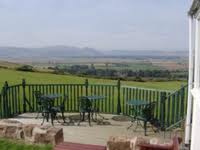 MEN’S SENIOR’S TEXAS SCRAMBLE OPEN(Over 50 yrs)TUESDAY 15th August 2023Entry Fee £40.00 per team of 4Refreshments and Buggies available All entries via Golf Empire OR Wooler Golf Club website (Wooler opens link)www.woolergolf.co.uk